SchulverbundEv. Mörike-Gymnasium mit Aufbaugymnasium, Ev. Mörike-RealschuleDie Evangelische Schulstiftung Stuttgart sucht für die Realschule zum nächstmöglichen Zeitpunkteine Lehrkraft Sonderpädagogik (m/w/d) mit dem FörderschwerpunktSprache oder emotionale und soziale Entwicklung in Teilzeit für die Sek. Iggf. mit beliebigem Zweitfach.Der Schulverbund Evangelisches Mörike-Gymnasium mit Aufbaugymnasium und Evangelische Mörike-Realschule ist eine Schule der Evangelischen Schulstiftung Stuttgart. Zur Schule gehören ein staatlich anerkanntes Gymnasium mit Aufbaugymnasium und eine staatlich anerkannte Realschule mit zurzeit insgesamt ca. 840 Schülern (m/w/d). Ein Hort und ein Schülerhaus ergänzen unser Angebot. Das Schulgebäude wurde in den letzten Jahren aufwändig grundsaniert und besitzt eine moderne technische Ausstattung. Wir erwarten:Die schul- und laufbahnrechtlichen Qualifikationen mit der Lehrbefähigung für das Lehramt Sonderpädagogik mit dem Förderschwerpunkt Sprache oder emotionale und soziale Entwicklung (Sek. I)Motivation und EngagementGrundsätzlich die Mitgliedschaft in der Evangelischen Landeskirche in Württemberg oder in einer anderen Gliedkirche der Evangelischen Kirche in Deutschland.Wir bieten:Eine christliche Werteerziehung auf der Basis des Evangeliums und unseres LeitbildesEine angenehme Schulatmosphäre und ein offenes KollegiumEin vielfältiges Schulleben mit zahlreichen AngebotenEine eigene Unterstufenkonzeption mit Teamzeit und Freiarbeit, eine G+M-Niveau-Konzeption sowie eine eigenständige SportkonzeptionZuschuss zur Nutzung öffentlicher VerkehrsmittelEine Beurlaubung aus dem Landesdienst an die private Schule ist möglich, sofern dafür die beamtenrechtlichen Voraussetzungen und die Zustimmung des Regierungspräsidiums vorliegen. Eine Verbeamtung während der Tätigkeit an der Privatschule ist möglich. Die Anstellung erfolgt im Angestelltenverhältnis nach Kirchlicher Anstellungsordnung KAO /TV-L.Bewerbungen von Menschen mit Schwerbehinderung werden begrüßt.Ihre aussagekräftige Bewerbung richten Sie bitte bis 28.01.2022 an sekretariat@das-moerike.de oder an das Evangelische Mörike-Gymnasium mit Aufbaugymnasium und Realschule, Arminstr. 30, 70178 Stuttgart.Für Auskünfte steht Ihnen die Leiterin der Realschule, Katina Braun, unter 0711 960 23-30 oder k.braun@das-moerike.de gerne zur Verfügung.Weitere Informationen auch auf unserer Webseite: www.das-moerike.de.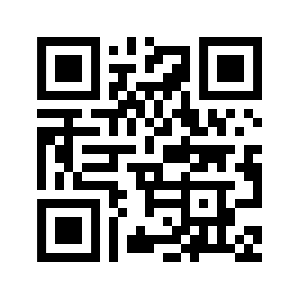 